										Universidade Federal da Paraíba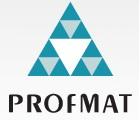 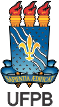 Centro de Ciências Exatas e da NaturezaDepartamento de MatemáticaPrograma de Pós-Graduação em Matemática em Rede Nacional	Relatório (DATA CAPES)Identificação do AlunoNome Completo: Matrícula: Data da primeira matrícula: CPF: Agência de Fomento: Informações sobre a dissertaçãoÁrea: _________ Sub-Área: Título: 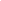 Resumo:  Palavras - chave: Data da defesa: ___/__/____ as ___:___h                    Número de paginas: Composição da Banca Examinadora (o orientador deve ser o primeiro)1.Ano e local de conclusão do DoutoradoUFPB, CPF2.Ano e local de conclusão do DoutoradoSigla da IES, CPF3.Ano e local de conclusão do DoutoradoSigla da IES, CPF4.(Suplente interno)Ano e local de conclusão do DoutoradoSigla da IES, CPF5.(Suplente externo)Ano e local de conclusão do DoutoradoSigla da IES, CPF